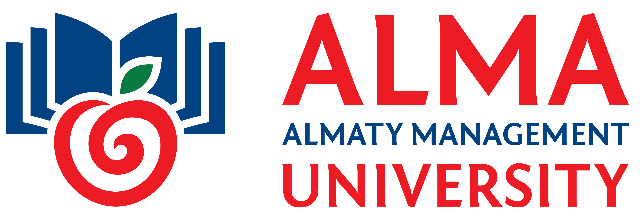 Ректору УО «Алматы Менеджмент Университет»Г. КурганбаевойЗаявлениеОт ___________________________________________________________________________(Фамилия, имя, отчество)Адрес проживания: индекс_______________ область________________________________ город_________________________ район _______________________________ __________ ул./мкр.______________________________________дом________кв.___________________Удостоверение/паспорт №______________ выдано (кем) __________________________    _  дата выдачи _____________________ Гражданство__________________________________Национальность________________________  Дата рождения__________________________ИИН   ___________________________ Телефон (дом.) _______________________________Телефон (моб.) _______________________  e-mail ___________________________ _______Прошу принять на обучение в УО «Алматы Менеджмент Университет» на программу Бакалавриата по: Группа образовательных программ  (шифр и наименование) ____________________ _____________________________________________________________________________Наименование образовательной программ_________________________________________ Форма обучения______________________ Языковое отделение _______________________Сведения о родителях/ опекунах (для программ Бакалавриата): нужное подчеркнутьФ.И.О. матери /опекуна _________________________________________________________ Место работы/должность _______________________________________________________ тел.(раб.)_____________________________ тел.(моб.)________________________________e-mail ________________________________________________________________________Ф.И.О. отца/опекуна_______________________________ _________________________ ___ Место работы/должность______________________________________________________ тел.(раб.)____________________________ тел.(моб.)_________________________________e-mail______________________________ __________________________________________Количество детей в семье:_____________________Дополнительные сведенияКакое учебное заведение и когда закончил/а (№/название школы, лицея, гимназия, колледжа, вуза) _______________________________________________________________________________________________________________________________________________________Инвалидность (нужное подчеркнуть) имеется/ не имеется Группа № __________, категория (иналид детства/ приобретенное) ________________Свидетельство № ______________, дата ______________________Сирота (нужное подчеркнуть) полная/ без матери, без отцаОсобые отличия (победитель или призер республиканских и международных научных соревнований школьников и олимпиад по общеобразовательным предметам, конкурсов исполнителей и спортивных соревнований) ______________________________________________________________________________________________________________________________________________________________________________________________________________________________________________________С кем вы будете проживать на время обучения – с родителями, с родственниками, на квартире один/ с друзьями, другое (указать) ______________________________________________________________________________________________________________________________________ «____»______________ 20____ г.			   		Подпись _____________Консультант:                    __________________________________    Подпись______________                                                Технический секретарь:  __________________________________    Подпись______________                                                